RÉSERVATION DU REPAS de l’AGLe dimanche 15 mars 2015 à midiJe soussigné(e) :	Président(e) du Club 	Numéro du Club : 	Réserve par la présente 		 repas à 20 € par repas.Je joins à l’envoi un chèque de              € à l’ordre de Comité Inter régional Est FFESSM à l’adresse suivante :Monsieur MAURY Georges, 3, rue de la bibliothèque, maison départementale des sports de Moselle 57000 METZ.				Fait à ..........................................le .......................................Tampon du Club							Signaturewww.ffessmest.fr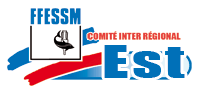 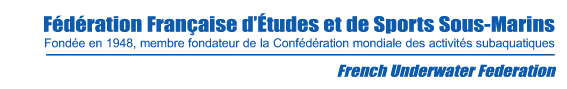 